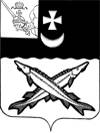 АДМИНИСТРАЦИЯ БЕЛОЗЕРСКОГО МУНИЦИПАЛЬНОГО РАЙОНА ВОЛОГОДСКОЙ ОБЛАСТИП О С Т А Н О В Л Е Н И ЕОт 08.06.2020 № 240ПОСТАНОВЛЯЮ:        1.Внести в план реализации муниципальной программы  «Развитие и совершенствование сети автомобильных дорог общего пользования муниципального значения Белозерского муниципального района на 2019-2021 годы» на 2020 год, утвержденный постановлением администрации района от 04.12.2019 № 581, изменение, изложив его в новой редакции, согласно приложению к настоящему постановлению.        2.Настоящее  постановление  подлежит размещению на официальном сайте Белозерского  муниципального  района  в  информационно-телекоммуникационной   сети  «Интернет».Руководитель администрации района:                                               Д.А. Соловьев                                                                                                                           Приложение к постановлению                                                                                                                            администрации района от 08.06.2020  № 240                                                                                                                           «Приложение к постановлению администрации района                                                                                                                            от 04.12.2019 № 581План реализации муниципальной программы  «Развитие и совершенствование сети автомобильных дорог общего пользования муниципального значения Белозерского муниципального района на 2019-2021 годы» на 2020 год.                                                                                                                                                                                                                       »О внесении изменения в постановление администрации района от 04.12.2019 № 581Наименование подпрограммы, основного мероприятия, мероприятий, реализуемых в рамках основного мероприятияОтветственный исполнитель (Ф.И.О., должность)СрокСрокОжидаемый непосредственный результат (краткое описание)Финансирование (тыс. руб.)     средства дорожного фонда           области /  местный бюджетНаименование подпрограммы, основного мероприятия, мероприятий, реализуемых в рамках основного мероприятияОтветственный исполнитель (Ф.И.О., должность)начала реализацииокончания реализацииОжидаемый непосредственный результат (краткое описание)Финансирование (тыс. руб.)     средства дорожного фонда           области /  местный бюджет1234561.Ремонт улицы Карла Маркса, проспект Советский  г.Белозерска  Администрация     г.Белозерска01.04.202030.10.2020Ввод 4,687кмотремонтированной дороги         45000,000  43650,0 / 1350,02.Разработка ПОДДАдминистрацияБелозерского муниципального района01.01.202031.12.2020Разработка ПОДДобщей протяженностью88,78км, из них:        г.Белозерск-50км;        сельское поселение         Антушевское-38,78км.         443,900   0,000 / 443,900         из них:    г.Белозерск-250,0;      сельское поселение      Антушевское-193,9.3.Содержание сети автомобильных дорог районного значенияАдминистрация Белозерского муниципального района01.01.202031.12.2020Поддержание технического состояния автомобильных дорог       7678,848    1428,000 / 6150,9484.Паспортизация автомобильных дорог на которые отсутствует регистрация праваУправление имущественных отношений Белозерского района01.01.202031.12.2020Увеличение протяженности автомобильных дорог общего пользования местного значения области, на которые зарегистрировано право          200,000   0,000 / 200,0005.Ремонт автодороги западного района г.Белозерска(подъезд к участкам отдельных категорий граждан)Администрация г.Белозерска01.04.202030.10.2020Ввод 0,07кмотремонтированной дороги          991,900 960,900/ 31,0006.Передача полномочий администрациям сельских поселений на осуществление дорожной деятельностиАдминистрация Белозерского муниципального района01.01.202031.12.2020Поддержание технического состояния автомобильных дорог          2500,000    0,000  / 2500,0007.Разработка КСОДДАдминистрация Белозерского муниципального района18.02.202031.08.2020Разработка Комплексной схемы организации дорожного движения (КСОДД) Белозерского муниципального района         210,000  0,000  / 210,0008.Разработка ПКРТИАдминистрацияШольского сельского поселения13.04.202031.08.2020       Разработка       Программы         комплексного           развития      транспортной       инфраструктуры          (ПКРТИ)Шольского сельского             поселения          50,000    0,000 / 50,0009.Ремонт улицы Галаничева г.БелозерскаАдминистрация г.Белозерска28.05.202030.10.2020Ввод 0,4кмотремонтированной дороги       6547,000 6350,000 /197,00010.Ямочный ремонт асфальтового покрытия  улиц г.БелозерскаАдминистрация г.Белозерска08.06.202030.10.2020Ввод 3,4кмотремонтированного асфальтового покрытия:ул.Красноармейская-1км;Советский пр-т-0,8км;ул.3го Интернационала-0,8км;ул.Фрунзе-0,8км.        100,000     0,000/100,000ИТОГОИТОГОИТОГОИТОГОИТОГО      63621,748    52388,900/              11232,848